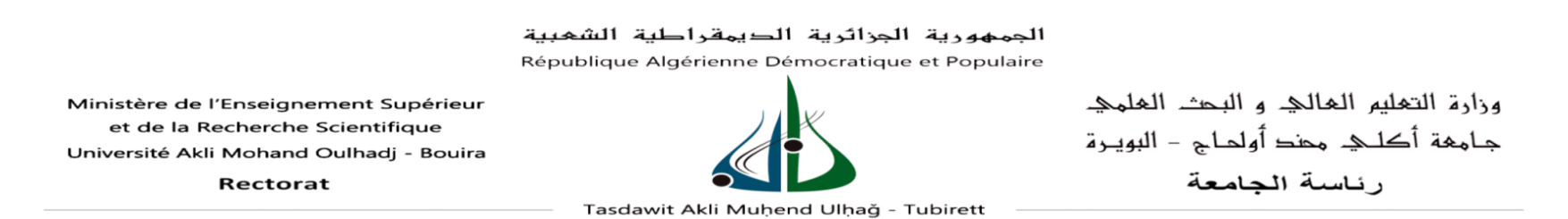 اللقب :                                                                                البويرة في :الاسم :الكلية :الوظيفة :الهاتف :                                                                                الى السيد/    رئيس لجنة الخدمات الاجتماعية                                                                                      لجامعة البويرةالمــوضوع : طلب منحة الوفاة                يشرفني أن أتقدم أمام سيادتكم المحترمة بالطلب المبين أعلاه. أعلمكم أنه بتاريخ : ......................................................................................................  توفي المرحوم عليه(ها) :................................................................................................................                                  في انتظار ردكم تقبلوا مني فائق التقدير والاحترامالمرفقات : - شهادة عائلية حسب الحالة                                                                      موجود /  غير موجود- شهادة وفاة                                                                                            موجود /  غير موجود     قرار اللجنة :                                                                                                     امضاء المعني